ОБЩИЕ ПОЛОЖЕНИЯУсловия проведения республиканского конкурса по благоустройству и озеленению территорий «Украсим Беларусь цветами» (далее – конкурс) разработаны в соответствии с Положением о Министерстве образования Республики Беларусь, утвержденным Постановлением Совета Министров Республики Беларусь от 4 августа 2011 г. № 1049, Инструкцией о порядке проведения республиканских мероприятий учреждениями дополнительного образования детей и  молодежи с участием обучающихся, утвержденной Постановлением Министерства образования Республики Беларусь от 6 июля 2011 г. № 59.2. ЦЕЛЬ И ЗАДАЧИ КОНКУРСАЦЕЛЬ: формирование экологической культуры учащихся через создание и реализацию проектов по благоустройству и озеленению территорий.ЗАДАЧИ:формирование у учащихся знаний и умений в области ландшафтного дизайна;привлечение учащихся к изучению новых приемов в цветочном оформлении участков, к практической деятельности по созданию садов 
в разных стилях, существующих в садово-парковом дизайне;развитие творческих способностей учащихся средствами проектной деятельности;обмен опытом учреждениями образования в области ландшафтного дизайна и цветоводства;содействие допрофессиональной подготовке учащихся.3. ОРГАНИЗАТОРЫ КОНКУРСАМинистерство образования Республики Беларусь; учреждение образования «Республиканский центр экологии и краеведения» (далее – Республиканский центр).4. УЧАСТНИКИ КОНКУРСАУчастниками конкурса являются коллективы учащихся учреждений общего среднего образования, учреждений дополнительного образования детей и молодежи в возрасте 12 – 17 лет под руководством педагогов.5. СРОКИ И ЭТАПЫ ПРОВЕДЕНИЯ КОНКУРСАКонкурс проводится с 1 марта по 30 октября 2019 года по этапам:отборочный этап – с 1 марта по 27 сентября 2019 года;республиканский (заключительный) этап – с 1 октября по 30 октября 2019 года.Конкурс проводится в заочной форме по следующим номинациям: тематический цветник «Моя весна, моя Победа», «Современный огород», «Злаки в дизайне сада», «Как в YouTube. Советы юного цветовода».5.1. Тематический цветник «Моя весна, моя Победа»Предполагает создание тематического цветника. В оформлении цветника можно использовать однолетние, двулетние 
и многолетние  цветочно-декоративные растения. Допускается использование отсыпки из инертного материала. Площадь цветника 
не менее 10 м².5.2. Номинация «Современный огород»Номинация предполагает создание огорода с использованием современных тенденций в ландшафтном дизайне. Это огород для души, для настроения, где хочется работать в удовольствие и наслаждаться красотой природы. Представляет собой огород площадью от 20 м² с использованием овощных и пряно-ароматических растений.Огород может включать малые архитектурные формы, дорожки, отсыпки из инертного материала, ограждения, подпорные стенки, участки с ягодными и цветочно-декоративными растениями.На конкурс представляются проекты с описанием работы по созданию и эксплуатации огорода. В работе необходимо отразить составляющие части:теоретическую - обоснование выбранной идеи;практическую - составление и выполнение проекта;интеллектуальную - использование в познавательной деятельности.Основные критерии оценки:соответствие условиям конкурса, обоснование данного решения идеи и его оригинальность, эстетичный вид полученного огорода, простота ухода, сочетание с окружающим ландшафтом, видовое и сортовое разнообразие выращиваемых культур, практическое использование в различных видах познавательной деятельности.5.3. Номинация «Злаки в дизайне сада»Предполагает использование декоративных злаковых растений, гармонично растущих в ландшафте территории. Допускается использование различных видов и сортов злаковых растений, которые могут сочетаться с однолетними и многолетними цветочно-декоративными растениями, но злаки выступают как доминирующая культура.Основные критерии оценки: оригинальность оформления территории, простота ухода 
за растениями, сочетание злаков с окружающим ландшафтом, эстетичный вид выполненной работы.5.4. «Как в YouTube. Советы юного цветовода»В этой номинации учащиеся представляют видеоролик, демонстрирующий умения и навыки по уходу за однолетними и многолетними цветочно-декоративными растениями, особенности выращивания и размножения различных видов растений, использование 
в дизайне сада.Видеоролик может быть сделан любым техническим способом, в том числе – с помощью мобильного телефона. Ролик в формате AVI, MP4, MOV, MPEG разрешением от 720х480 до 1920х1080. Размер файла – до 20 Мб. Длительность ролика не должна превышать пяти минут. Присылаются на электронном носителе.Основные критерии оценки: оригинальность представленного материала, зрелищность 
и техническое качество видеоролика, возможность практического использования при обучении.6. ПРАВИЛА ОФОРМЛЕНИЯ РАБОТТворческие отчеты должны содержать графическую часть и описание проектной части: ассортимент растений, экспликацию, условные обозначения и результаты его воплощения. Проект выполняется в цвете на формате А3. Обязательным условием является наличие презентации проекта и текста отчета на цифровых носителях (CD и DVD дисках).Конкурсные работы по всем номинациям должны иметь титульный лист следующего содержания: название конкурса и номинации, полное название учреждения образования, область, район, фамилия, имя, отчество, возраст, класс авторов работы, фамилия, имя и отчество руководителя проекта, его должность, полный почтовый адрес, контактный телефон с кодом города.Конкурсные материалы (по 6 лучших работ в каждой номинации и протокол заседания жюри областных (Минского городского) (отборочных) этапов конкурса присылаются на республиканский (заключительный) этап конкурса до 27 сентября 2019 года по адресу: 220114, г. Минск, ул. Макаенка, 8, Учреждение образования «Республиканский центр экологии и краеведения». Телефон для справок: 8 (017) 369-91-78, e-mail: crop@eco.unibel.by.7. ПОДВЕДЕНИЕ ИТОГОВ КОНКУРСА, НАГРАЖДЕНИЕИтоги конкурса подводятся заочно до 30 октября 2019 года.Для подведения итогов конкурса организаторы формируют жюри.Жюри республиканского этапа определяет победителей и призеров, представляет информацию для награждения.Победители и призеры конкурса награждаются дипломами Министерства образования Республики Беларусь I, II, III степеней и дипломами Республиканского центра.Устанавливается следующее количество призовых мест:1 место – одно в каждой номинации, 2 место – два в каждой номинации, 
3 место – два в каждой номинации.Доставка конкурсных работ на республиканский этап конкурса производится за счет командирующих организаций.Информация о результатах конкурса будет размещена на сайте Республиканского центра eco.unibel.by.ЗАЯВКАна участие в областном (отборочном) этапе республиканского конкурса 
по благоустройству и озеленению территорий 
«Украсим Беларусь цветами!»На областной этап направляются:Номинация «НАЗВАНИЕ»Руководитель учрежденияобразования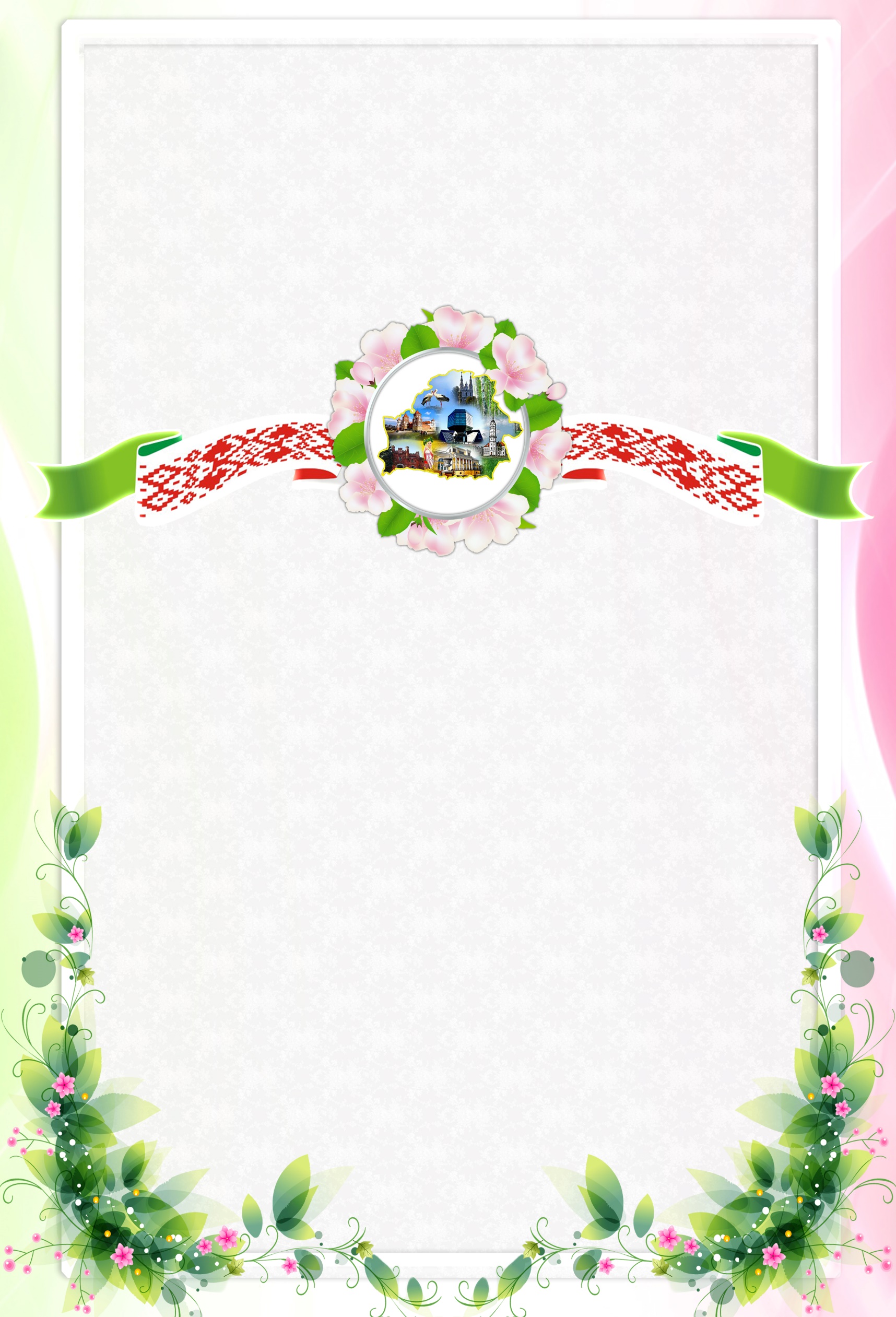 УСЛОВИЯ проведения республиканского конкурса по благоустройству и озеленению территорий «Украсим Беларусь цветами»№ п/пНазваниеработыФИОучастников (полностью),класс, возраст, название объединения по интересамФИОпедагога(полностью),занимаемая должность,контактный телефонПолное название учреждения образования согласно УставуИндекс, почтовый адрес учрежденияобразования, телефон